附表2桃園市政府性別培力、宣導執行成果表(每課程/活動填報1表)項次項目資料內容備註1主辦單位政府單位，名稱：桃園市政府就業職訓服務處民間單位，名稱：__________分為政府單位或民間單位2協辦單位政府單位，名稱：__________民間單位，名稱：___________分為政府單位或民間單位3年度111年度4課程/活動日期111年7-9月5課程/活動名稱失業者職業訓練6課程/活動對象本課程參加對象為失業民眾7辦理形式學術科課程演講、電影賞析與導讀(討論會)、工作坊、讀書會等。8課程/活動類別性別平等政策綱領權力、決策與影響力就業、經濟與福利教育、文化與媒體人身安全與司法 人口、婚姻與家庭健康、醫療與照顧                                   環境、能源與科技性別主流化的發展與運用歷史發展與總體架構工具概念與實例運用性別統計性別影響評估性別預算性別分析性別基礎概念或性別平等意識培力CEDAW其他新興議題9課程/活動簡介(大綱)提供年滿15歲以上具工作意願且工作技能不足之失業者，參與失業者職業訓練之機會，並結合工作機會或就業輔導活動，以強化訓後就業成效。請以300字以內文字描述。10參加人數共_311_人，分別為男性：34_人；女性：_277_人。課程/活動以人數為計，非人次。11相關照片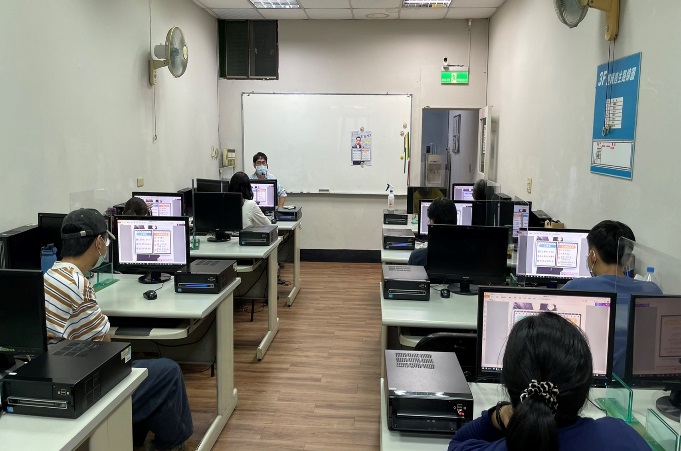 失業者職訓-室內設計繪圖擬真技法實務班講師授課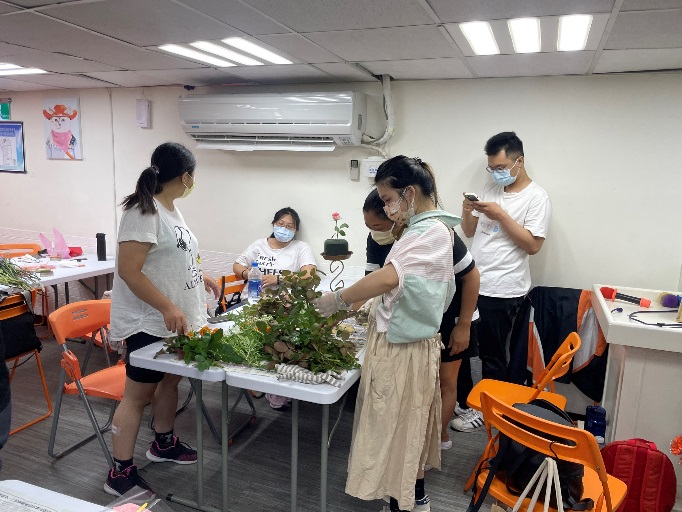 花藝空間設計與植物手工皂班-學員練習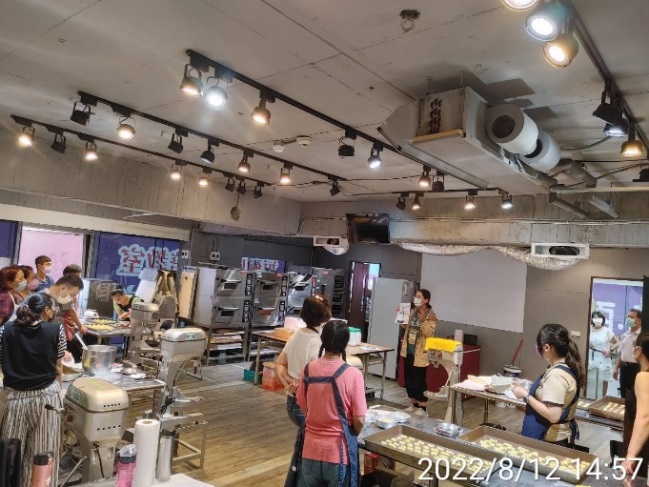 性別平等及求職防騙宣導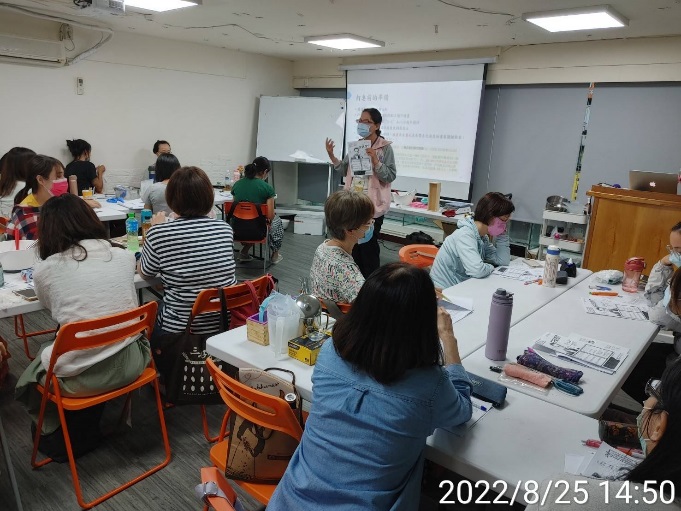 性別平等及求職防騙宣導每張照片說明均為50字以內。12相關連結若有網址連結，請填入活動網址。請確認網路連結有效性。13聯絡方式單位名稱：_桃園市政府就業職訓服務職訓推動課___聯絡人姓名：___李先生________聯絡人電話：_03-3322101分機8016_______請留意個資，勿填列全名及個人手機。14講師資料(1)姓名：(2)職稱： 請述明講師及其職稱。15滿意度分析請參考「問卷調查分析表格式」。需包含統計分析，且需區分男女。16其他1.請附簽到表、講義內容。2.另視實際情況，請檢附計畫書。均檢附電子檔即可。